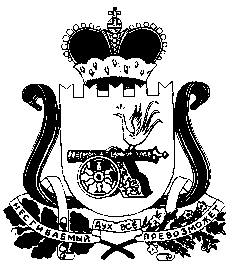 АДМИНИСТРАЦИЯ АГИБАЛОВСКОГО СЕЛЬСКОГО ПОСЕЛЕНИЯ  ХОЛМ-ЖИРКОВСКОГО РАЙОНА СМОЛЕНСКОЙ ОБЛАСТИП О С Т А Н О В Л Е Н И Еот «01» ноября 2018 года                       №22В соответствии с пунктом 2 части 4 статьи 19 Федерального закона от 05 апреля 2013 № 44-ФЗ «О контрактной системе в сфере закупок товаров, работ, услуг для обеспечения государственных и муниципальных нужд», Администрация Агибаловского сельского поселения Холм-Жирковского района Смоленской области  п о с т а н о в л я е т:1. Утвердить прилагаемые Правила определения требований к закупаемым Администрацией Агибаловского сельского поселения Холм-Жирковского района Смоленской области отдельным видам товаров, работ, услуг (в том числе предельных цен товаров, работ, услуг).2. Контроль за исполнением настоящего постановления оставляю за собой.3. Постановление распространяет своё действие на правоотношения, возникшие с момента подписания.Глава муниципального образованияАгибаловского сельского поселения Холм-Жирковского районаСмоленской области                                                                      С.И.КрыловУТВЕРЖДЕНЫпостановлением Администрации Агибаловского сельского поселения Холм-Жирковского района Смоленской области от 01.11.2018 №22ПРАВИЛАопределения требований к закупаемым Администрацией Агибаловского сельского поселения Холм-Жирковского района Смоленской области отдельным видам товаров, работ, услуг(в том числе предельных цен товаров, работ, услуг)  1. Настоящие Правила устанавливают порядок определения требований к закупаемым Администрацией  Агибаловского сельского поселения Холм-Жирковского района Смоленской области отдельным видам товаров, работ, услуг (в том числе предельные цены товаров, работ, услуг).2. В целях настоящих Правил под видом товаров, работ, услуг понимаются виды товаров, работ, услуг, соответствующие шестизначному коду позиции по Общероссийскому классификатору продукции по видам экономической деятельности (далее также – ОКПД).3. Требования к закупаемым органами местного самоуправления Агибаловского сельского поселения Холм-Жирковского района Смоленской области отдельным видам товаров, работ, услуг (в том числе предельные цены товаров, работ, услуг) устанавливаются в форме перечня отдельных видов товаров, работ, услуг, в отношении которых устанавливаются потребительские свойства (в том числе характеристики качества) и иные характеристики, имеющие влияние на цену отдельных видов товаров, работ, услуг (далее также – ведомственный перечень).4. Ведомственный перечень составляется по форме согласно приложению № 1 к настоящим Правилам на основании обязательного перечня отдельных видов товаров, работ, услуг, включая их потребительские свойства и иные характеристики, а также значения таких свойств и характеристик (в том числе предельные цены товаров, работ, услуг) (далее также – обязательный перечень) согласно приложению № 2 к настоящим Правилам.          5. В отношении отдельных видов товаров, работ, услуг, включенных в обязательный перечень, в ведомственном перечне определяются:а) их потребительские свойства и иные характеристики (в том числе характеристики качества), если указанные свойства и характеристики не определены в обязательном перечне;б) значения характеристик (потребительских свойств) отдельных видов товаров, работ, услуг (в том числе предельные цены товаров, работ, услуг), включенных в обязательный перечень, в случае, если в обязательном перечне не определены значения таких характеристик (свойств) (в том числе предельные цены товаров, работ, услуг).6. Отдельные виды товаров, работ, услуг, не включенные в обязательный перечень, подлежат включению в ведомственный перечень при условии, если средняя арифметическая сумма значений следующих критериев превышает                      20 процентов:а)  доля расходов на закупку отдельных видов товаров, работ, услуг  Администрацией  Агибаловского сельского поселения Холм-Жирковского района Смоленской области в общем объеме расходов Администрации  Агибаловского сельского поселения Холм-Жирковского района Смоленской области на приобретение товаров, работ, услуг за отчетный финансовый год;б) доля контрактов на закупку отдельных видов товаров, работ, услуг Администрации  Агибаловского сельского поселения Холм-Жирковского района Смоленской области в общем количестве контрактов на приобретение товаров, работ, услуг, заключенных Администрацией  Агибаловского сельского поселения Холм-Жирковского района Смоленской области в отчетном финансовом году.  7. В целях формирования ведомственного перечня Администрация Агибаловского сельского поселения Холм-Жирковского района Смоленской области вправе определять дополнительные критерии отбора отдельных видов товаров, работ, услуг и порядок их применения, не приводящие к сокращению значения критериев, установленных пунктом 6 настоящих Правил.8. Администрация Агибаловского сельского поселения Холм-Жирковского района Смоленской области при формировании ведомственного перечня вправе включить в него дополнительно:а) отдельные виды товаров, работ, услуг, не указанные в обязательном перечне и не соответствующие критериям, указанным в пункте 6 настоящих Правил;б) характеристики (свойства) товаров, работ, услуг, не включенные в обязательный перечень и не приводящие к необоснованным ограничениям количества участников закупки;в) значения количественных и (или) качественных показателей характеристик (свойств) товаров, работ, услуг, отличающихся от значений, содержащихся в обязательном перечне, в случае обоснования таких значений в соответствующей графе ведомственного перечня, в том числе с учетом функционального назначения товара, под которым для целей настоящих Правил понимаются цель и условия использования (применения) товара, позволяющие товару выполнять свое основное назначение, вспомогательные функции или определяющие универсальность применения товара (выполнение соответствующих функций, работ, оказание соответствующих услуг, территориальные, климатические факторы и другое).9. Требования к отдельным видам товаров, работ, услуг определяются с учетом категорий и (или) групп должностей работников, если нормативные затраты на приобретение отдельных видов товаров, работ, услуг на обеспечение функций  Администрации  Агибаловского сельского поселения Холм-Жирковского района Смоленской области (далее – нормативные затраты) в соответствии с правилами определения нормативных затрат, утвержденными постановлением Администрации Агибаловского сельского поселения Холм-Жирковского района Смоленской области (далее – правила определения нормативных затрат), устанавливаются с учетом категорий и (или) групп должностей работников.Требования к отдельным видам товаров, работ, услуг, закупаемым казенными и бюджетными учреждениями, разграничиваются по категориям и (или) группам должностей работников указанных учреждений согласно штатному расписанию.10. Используемые при формировании ведомственного перечня значения потребительских свойств (в том числе качества) и иных характеристик (свойств) отдельных видов товаров, работ, услуг устанавливаются в количественных и (или) качественных показателях с указанием (при необходимости) единицы измерения в соответствии с Общероссийским классификатором единиц измерения (далее – ОКЕИ).Количественные и (или) качественные показатели характеристик (свойств) отдельных видов товаров, работ, услуг могут быть выражены в виде точного значения, диапазона значений или запрета на применение таких характеристик (свойств).Предельные цены товаров, работ, услуг устанавливаются в рублях в абсолютном денежном выражении (с точностью до 2-го знака после запятой).11. Дополнительно включаемые в ведомственный перечень отдельные виды товаров, работ, услуг должны отличаться от указанных в обязательном перечне отдельных видов товаров, работ, услуг кодом товара, работы, услуги в соответствии с Общероссийским классификатором продукции по видам экономической деятельности.12. Предельные цены товаров, работ, услуг устанавливаются Администрацией  Агибаловского сельского поселения Холм-Жирковского района Смоленской области, если правилами определения нормативных затрат установлены нормативы цены на соответствующие товары, работы, услуги.13. Внесение изменений в правовые акты об утверждении ведомственного перечня осуществляется в порядке, установленном для их принятия.ПЕРЕЧЕНЬотдельных видов товаров, работ, услуг, в отношении которых устанавливаются потребительские свойства (в том числе характеристики качества) и иные характеристики, имеющие влияние на цену отдельных видов товаров, работ, услуг__________________________* Указывается в случае установления характеристик, отличающихся от значений, содержащихся в обязательном перечне.ОБЯЗАТЕЛЬНЫЙ ПЕРЕЧЕНЬотдельных видов товаров, работ, услуг, включая их потребительские свойства и иные характеристики, а также значения таких свойств и характеристик (в том числе предельные цены товаров, работ, услуг)Об утверждении Правил определения требований к закупаемым Администрацией  Агибаловского сельского поселения Холм-Жирковского района Смоленской области отдельным видам товаров, работ, услуг (в том числе предельных цен товаров, работ, услуг)Приложение № 1к Правилам определения требований к закупаемым Администрацией  Агибаловского сельского поселения Холм-Жирковского района Смоленской области отдельным видам товаров, работ, услуг (в том числе предельные цены товаров, работ, услуг)№ п/пКод по ОКПДНаименование отдельного вида товаров, работ, услугЕдиница измеренияЕдиница измеренияТребования к потребительским свойствам (в том числе к качеству) и иным характеристикам товаров, работ, услуг, утвержденные Администрацией Агибаловского сельского поселения Холм-Жирковского района Смоленской области в обязательном перечнеТребования к потребительским свойствам (в том числе к качеству) и иным характеристикам товаров, работ, услуг, утвержденные Администрацией Агибаловского сельского поселения Холм-Жирковского района Смоленской области в обязательном перечнеТребования к потребительским свойствам (в том числе к качеству) и иным характеристикам товаров, работ, услуг, утвержденные  Администрацией  Агибаловского сельского поселения Холм-Жирковского района Смоленской областиТребования к потребительским свойствам (в том числе к качеству) и иным характеристикам товаров, работ, услуг, утвержденные  Администрацией  Агибаловского сельского поселения Холм-Жирковского района Смоленской областиТребования к потребительским свойствам (в том числе к качеству) и иным характеристикам товаров, работ, услуг, утвержденные  Администрацией  Агибаловского сельского поселения Холм-Жирковского района Смоленской областиТребования к потребительским свойствам (в том числе к качеству) и иным характеристикам товаров, работ, услуг, утвержденные  Администрацией  Агибаловского сельского поселения Холм-Жирковского района Смоленской областиТребования к потребительским свойствам (в том числе к качеству) и иным характеристикам товаров, работ, услуг, утвержденные  Администрацией  Агибаловского сельского поселения Холм-Жирковского района Смоленской области№ п/пКод по ОКПДНаименование отдельного вида товаров, работ, услугкод по ОКЕИнаименованиехарактеристиказначение характе-ристикихарактеристиказначение характе-ристикиобоснование отклонения значения характеристики от утвержденной Администрацией Агибаловского сельского поселения Холм-Жирковского района Смоленской области в обязательном перечнеобоснование отклонения значения характеристики от утвержденной Администрацией Агибаловского сельского поселения Холм-Жирковского района Смоленской области в обязательном перечнефункцио-нальное назначе-ние*123456789101011Отдельные виды товаров, работ, услуг, требования к потребительским свойствам (в том числе к качеству) и иным характеристикам которых утверждены Администрацией Агибаловского сельского поселения Холм-Жирковского района Смоленской области в обязательном перечнеОтдельные виды товаров, работ, услуг, требования к потребительским свойствам (в том числе к качеству) и иным характеристикам которых утверждены Администрацией Агибаловского сельского поселения Холм-Жирковского района Смоленской области в обязательном перечнеОтдельные виды товаров, работ, услуг, требования к потребительским свойствам (в том числе к качеству) и иным характеристикам которых утверждены Администрацией Агибаловского сельского поселения Холм-Жирковского района Смоленской области в обязательном перечнеОтдельные виды товаров, работ, услуг, требования к потребительским свойствам (в том числе к качеству) и иным характеристикам которых утверждены Администрацией Агибаловского сельского поселения Холм-Жирковского района Смоленской области в обязательном перечнеОтдельные виды товаров, работ, услуг, требования к потребительским свойствам (в том числе к качеству) и иным характеристикам которых утверждены Администрацией Агибаловского сельского поселения Холм-Жирковского района Смоленской области в обязательном перечнеОтдельные виды товаров, работ, услуг, требования к потребительским свойствам (в том числе к качеству) и иным характеристикам которых утверждены Администрацией Агибаловского сельского поселения Холм-Жирковского района Смоленской области в обязательном перечнеОтдельные виды товаров, работ, услуг, требования к потребительским свойствам (в том числе к качеству) и иным характеристикам которых утверждены Администрацией Агибаловского сельского поселения Холм-Жирковского района Смоленской области в обязательном перечнеОтдельные виды товаров, работ, услуг, требования к потребительским свойствам (в том числе к качеству) и иным характеристикам которых утверждены Администрацией Агибаловского сельского поселения Холм-Жирковского района Смоленской области в обязательном перечнеОтдельные виды товаров, работ, услуг, требования к потребительским свойствам (в том числе к качеству) и иным характеристикам которых утверждены Администрацией Агибаловского сельского поселения Холм-Жирковского района Смоленской области в обязательном перечнеОтдельные виды товаров, работ, услуг, требования к потребительским свойствам (в том числе к качеству) и иным характеристикам которых утверждены Администрацией Агибаловского сельского поселения Холм-Жирковского района Смоленской области в обязательном перечнеОтдельные виды товаров, работ, услуг, требования к потребительским свойствам (в том числе к качеству) и иным характеристикам которых утверждены Администрацией Агибаловского сельского поселения Холм-Жирковского района Смоленской области в обязательном перечнеОтдельные виды товаров, работ, услуг, требования к потребительским свойствам (в том числе к качеству) и иным характеристикам которых утверждены Администрацией Агибаловского сельского поселения Холм-Жирковского района Смоленской области в обязательном перечне12345678991011Дополнительный перечень отдельных видов товаров, работ, услуг, определенный органами местного самоуправления Агибаловского сельского поселения Холм-Жирковского района Смоленской области, структурными подразделениями Администрации муниципального образования «Холм-Жирковский район» Смоленской области, их подведомственными учреждениямиДополнительный перечень отдельных видов товаров, работ, услуг, определенный органами местного самоуправления Агибаловского сельского поселения Холм-Жирковского района Смоленской области, структурными подразделениями Администрации муниципального образования «Холм-Жирковский район» Смоленской области, их подведомственными учреждениямиДополнительный перечень отдельных видов товаров, работ, услуг, определенный органами местного самоуправления Агибаловского сельского поселения Холм-Жирковского района Смоленской области, структурными подразделениями Администрации муниципального образования «Холм-Жирковский район» Смоленской области, их подведомственными учреждениямиДополнительный перечень отдельных видов товаров, работ, услуг, определенный органами местного самоуправления Агибаловского сельского поселения Холм-Жирковского района Смоленской области, структурными подразделениями Администрации муниципального образования «Холм-Жирковский район» Смоленской области, их подведомственными учреждениямиДополнительный перечень отдельных видов товаров, работ, услуг, определенный органами местного самоуправления Агибаловского сельского поселения Холм-Жирковского района Смоленской области, структурными подразделениями Администрации муниципального образования «Холм-Жирковский район» Смоленской области, их подведомственными учреждениямиДополнительный перечень отдельных видов товаров, работ, услуг, определенный органами местного самоуправления Агибаловского сельского поселения Холм-Жирковского района Смоленской области, структурными подразделениями Администрации муниципального образования «Холм-Жирковский район» Смоленской области, их подведомственными учреждениямиДополнительный перечень отдельных видов товаров, работ, услуг, определенный органами местного самоуправления Агибаловского сельского поселения Холм-Жирковского района Смоленской области, структурными подразделениями Администрации муниципального образования «Холм-Жирковский район» Смоленской области, их подведомственными учреждениямиДополнительный перечень отдельных видов товаров, работ, услуг, определенный органами местного самоуправления Агибаловского сельского поселения Холм-Жирковского района Смоленской области, структурными подразделениями Администрации муниципального образования «Холм-Жирковский район» Смоленской области, их подведомственными учреждениямиДополнительный перечень отдельных видов товаров, работ, услуг, определенный органами местного самоуправления Агибаловского сельского поселения Холм-Жирковского района Смоленской области, структурными подразделениями Администрации муниципального образования «Холм-Жирковский район» Смоленской области, их подведомственными учреждениямиДополнительный перечень отдельных видов товаров, работ, услуг, определенный органами местного самоуправления Агибаловского сельского поселения Холм-Жирковского района Смоленской области, структурными подразделениями Администрации муниципального образования «Холм-Жирковский район» Смоленской области, их подведомственными учреждениямиДополнительный перечень отдельных видов товаров, работ, услуг, определенный органами местного самоуправления Агибаловского сельского поселения Холм-Жирковского района Смоленской области, структурными подразделениями Администрации муниципального образования «Холм-Жирковский район» Смоленской области, их подведомственными учреждениямиДополнительный перечень отдельных видов товаров, работ, услуг, определенный органами местного самоуправления Агибаловского сельского поселения Холм-Жирковского района Смоленской области, структурными подразделениями Администрации муниципального образования «Холм-Жирковский район» Смоленской области, их подведомственными учреждениямихххххххх№ п/пКод по ОКПДНаименование отдельных видов товаров, работ, услугТребования к качеству, потребительским свойствам и иным характеристикам (в том числе предельные цены)Требования к качеству, потребительским свойствам и иным характеристикам (в том числе предельные цены)Требования к качеству, потребительским свойствам и иным характеристикам (в том числе предельные цены)Требования к качеству, потребительским свойствам и иным характеристикам (в том числе предельные цены)Требования к качеству, потребительским свойствам и иным характеристикам (в том числе предельные цены)Требования к качеству, потребительским свойствам и иным характеристикам (в том числе предельные цены)Требования к качеству, потребительским свойствам и иным характеристикам (в том числе предельные цены)Требования к качеству, потребительским свойствам и иным характеристикам (в том числе предельные цены)Требования к качеству, потребительским свойствам и иным характеристикам (в том числе предельные цены)Требования к качеству, потребительским свойствам и иным характеристикам (в том числе предельные цены)Требования к качеству, потребительским свойствам и иным характеристикам (в том числе предельные цены)№ п/пКод по ОКПДНаименование отдельных видов товаров, работ, услугнаименование характеристикиединица измеренияединица измерениязначение характеристики товаров, работ, услуг, закупаемых Администрацией  Агибаловского сельского поселения Холм-Жирковского района Смоленской областизначение характеристики товаров, работ, услуг, закупаемых Администрацией  Агибаловского сельского поселения Холм-Жирковского района Смоленской областизначение характеристики товаров, работ, услуг, закупаемых Администрацией  Агибаловского сельского поселения Холм-Жирковского района Смоленской областизначение характеристики товаров, работ, услуг, закупаемых Администрацией  Агибаловского сельского поселения Холм-Жирковского района Смоленской областизначение характеристики товаров, работ, услуг, закупаемых Администрацией  Агибаловского сельского поселения Холм-Жирковского района Смоленской областизначение характеристики товаров, работ, услуг, закупаемых Администрацией  Агибаловского сельского поселения Холм-Жирковского района Смоленской областизначение характеристики товаров, работ, услуг, закупаемых казенными учреждениями, бюджетными учреждениями значение характеристики товаров, работ, услуг, закупаемых казенными учреждениями, бюджетными учреждениями № п/пКод по ОКПДНаименование отдельных видов товаров, работ, услугнаименование характеристикикод по ОКЕИнаи-ме-нова-ниезначение характеристики товаров, работ, услуг, закупаемых Администрацией  Агибаловского сельского поселения Холм-Жирковского района Смоленской областизначение характеристики товаров, работ, услуг, закупаемых Администрацией  Агибаловского сельского поселения Холм-Жирковского района Смоленской областизначение характеристики товаров, работ, услуг, закупаемых Администрацией  Агибаловского сельского поселения Холм-Жирковского района Смоленской областизначение характеристики товаров, работ, услуг, закупаемых Администрацией  Агибаловского сельского поселения Холм-Жирковского района Смоленской областизначение характеристики товаров, работ, услуг, закупаемых Администрацией  Агибаловского сельского поселения Холм-Жирковского района Смоленской областизначение характеристики товаров, работ, услуг, закупаемых Администрацией  Агибаловского сельского поселения Холм-Жирковского района Смоленской областизначение характеристики товаров, работ, услуг, закупаемых казенными учреждениями, бюджетными учреждениями значение характеристики товаров, работ, услуг, закупаемых казенными учреждениями, бюджетными учреждениями № п/пКод по ОКПДНаименование отдельных видов товаров, работ, услугнаименование характеристикикод по ОКЕИнаи-ме-нова-ниекатегория должностей «руководители»категория должностей «руководители»категория должностей «руководители»категория должностей «помощ-ники (совет-ники)»категория должностей «специа-листы»категория должностей «обеспечи-вающие специа-листы»руководителиработники, не являющиеся руководителями№ п/пКод по ОКПДНаименование отдельных видов товаров, работ, услугнаименование характеристикикод по ОКЕИнаи-ме-нова-ниегруппа долж-ностей «высшая»группа долж-ностей «глав-ная»группа долж-ностей «веду-щая»категория должностей «помощ-ники (совет-ники)»категория должностей «специа-листы»категория должностей «обеспечи-вающие специа-листы»руководителиработники, не являющиеся руководителями123456789101112131430.02.12Машинывычислительные электронные цифровые портативныеразмер и тип экрана, вес, тип процессора,частота процессора,1234567891011121314массой не более  для автоматической обработки данных («лэптопы», «ноутбуки», «сабноутбуки»).Пояснение по требуемой продукции: ноутбуки, планшетные компьютерыразмер оперативной памяти, объемнакопителя, тип жесткого диска, оптический привод, наличие модулей Wi-Fi, Bluetooth, поддержки 3G, (UMTS), тип видеоадаптера, время работы, операционная система, предустановлен-ное программное обеспечение, предельная цена30.02.15Машины вычислительные электронные цифровые прочие, содер-жащие или не содержащие в одном корпусе одно или два из следующих устройств для автоматической обработки дан-ных: запоминаю- щие устройства, устройства ввода, устройства вывода.Пояснение по требуемой продукции:компьютеры персональные настольные, рабочие станции выводатип (моноблок/системный блок и монитор), размер экрана/монитора, тип процессора, частота процессора, размер оперативной памяти, объем накопителя, тип жесткого диска, оптический привод, тип видеоадаптера, операционная система, предустановлен-ное программное обеспечение, предельная цена123456789101112131430.02.16Устройства ввода/вывода данных, содержащие (не содержащие) в одном корпусе запоминающие устройства. Пояснение по требуемой продукции: принтеры, сканеры, многофункцио-нальные устройстваметод печати (струйный/ лазерный – для принтера/многофункцио-нального устройства), разрешение сканирования (для сканера/ многофункцио-нального устройства), цветность (цветной/черно-белый), максимальный формат, скорость печати/сканиро-вания, наличие дополнительных модулей и интерфейсов (сетевой интерфейс, устройства чтения карт памяти и т.д.)32.20.11Аппаратура, передающая для радиосвязи, радиовещания и телевидения.Пояснение по требуемой продукции: телефоны мобильныетип устройства (телефон/ смартфон), поддерживаемые стандарты, операционная система, время работы, метод управления (сенсорный/ кнопочный), количество SIM-карт, наличие модулей и интрефейсов (Wi-Fi, Bluetooth, USB. GPS), стоимость годового1234567891011121314владения оборудованием (включая договоры технической поддержки,обслуживания,сервисные договоры) из расчета на одного абонента (одну единицу трафика) в течение всего срока службыпредельная цена383руб-лейне более 15 тысячне более 15 тысячне более 10 тысячне более 10 тысячне более 5 тысячне более 5 тысячне более 15 тысячне более 5 тысяч34.10.22Автомобили легковыемощность двигателя251лоша-ди-ных силне более 150 не более 150комплектацияпредельная цена383руб-лейне более 1,5 млн.не более 1 млн.34.10.30Средства автотранспорт-ные для перевозки 10 человек и болеемощность двигателя, комплектация34.10.41Средства автотранспорт-ные грузовыемощность двигателя, комплектация36.11.11Мебель для сидения с металлическим каркасомматериал (металл), обивочные материалыпредельное значение – кожа натуральная; возможные значения: искусствен-ная кожа, мебельный (искусствен-ный) мех, предельное значение – искусствен-ная кожа; возможные значения: мебельный (искусст-венный) мех, искусствен-предельное значение – искусствен-ная кожа; возможные значения: мебельный (искусствен-ный) мех, искусствен-ная замша предельное значение – ткань; возможные значения: нетканые материалыпредельное значение – кожа натуральная; возможные значения: искусственная кожа, мебельный (искусственный) мех, искусственная замшапредельное значение – искусственная кожа; возможные значения: мебельный (искусственный) мех, искусственная замша 1234567891011121314искусствен-ная замша (микро-фибра), ткань,нетканые материалыная замша (микрофиб-ра), ткань, нетканые материалы(микрофиб-ра), ткань, нетканые материалы(микрофибра),  ткань, нетканые материалы(микрофибра), ткань, нетканые материалы36.11.12Мебель для сидения с деревянным каркасомматериал (вид древесины)предельное значение – массив древесины «ценных» пород (твердо-лиственных и тропичес-ких); возможные значения: древесина хвойных и мягколист-венных пород: береза, лиственница, сосна, ельвозможное значение – древесина хвойных и мягколист-венных пород: береза, лиственни-ца, сосна, ельвозможное значение – древесина хвойных и мягколист-венных пород: береза, лиственница, сосна, ельвозможное значение – древесина хвойных и мягколист-венных пород: береза, лиственница, сосна, ельпредельное значение – массив древесины «ценных» пород (твердолиствен-ных и тропических); возможные значения: древесина хвойных и мягколиствен-ных пород: береза, лиственница, сосна, ельвозможное значение – древесина хвойных и мягколиствен-ных пород: береза, лиственница, сосна, ельобивочные материалыпредельное значение – кожа натуральная; возможные значения: искусствен-ная кожа; мебельный (искус-ственный) мех, искусствен-ная замша (микро-фибра), ткань, нетканые материалыпредельное значение – искусствен-ная кожа; возможные значения: мебельный (искусст-венный) мех, искусствен-ная замша (микрофиб-ра), ткань, нетканые материалыпредельное значение – искусствен-ная кожа; возможные значения; мебельный (искусствен-ный) мех, искусствен-ная замша (микрофиб-ра), ткань, нетканые материалыпредельное значение – ткань; возможное значение: нетканые материалыпредельное значение – кожа натуральная; возможные значения: искусственная кожа; мебельный (искусственный) мех, искусственная замша (микрофибра), ткань, нетканые материалыпредельное значение – искусственная кожа; возможные значения; мебельный (искусственный) мех, искусственная замша (микрофибра), ткань, нетканые материалы123456789101112131436.12.11Мебель металлическая для офисов, административ-ных помещений, учебных заведений, учрежденийкультуры и т.п.материал (металл)36.12.12Мебель деревянная для офисов, административ-ных помещений, учебных заведений, учреждений культуры и т.п.материал (вид древесины)предельное значение – массив древесины «ценных» пород (твердо-лиственных и тропичес-ких); возможные значения: древесина хвойных и мягколист-венных породвозможные значения – древесина хвойных и мягколист-венных породвозможные значения – древесина хвойных и мягколист-венных породвозможные значения – древесина хвойных и мягколист-венных породпредельное значение – массив древесины «ценных» пород (твердолиствен-ных и тропических); возможные значения: древесина хвойных и мягколиствен-ных породвозможные значения – древесина хвойных и мягколиствен-ных пород